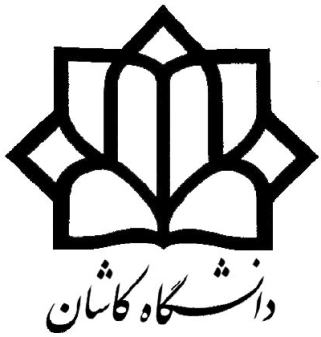 آزمایشگاه ترمو دینامیکآزمایش دیگ مارست